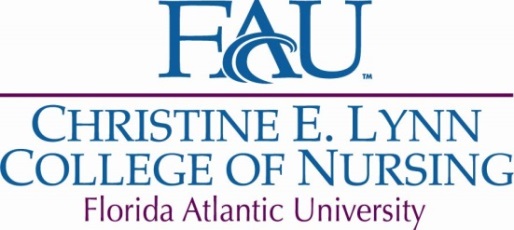 Christine E. Lynn College of Nursing – PhD ProgramDissertation Committee FormStudent Name______________________________________Dissertation CommitteeChair_______________________	Chair___________________________(Signature)					(Print)Member____________________	Member_________________________(Signature)					(Print)Member____________________	Member_________________________(Signature)					(Print)Member____________________	Member_________________________(Signature)					(Print)Dissertation Title____________________________________________________Date Form Completed:_________________________Please submit to PhD Coordinator